 GUIA DE TRABAJO INDIVIDUAL ASIGNATURA  DE EXPLORACION VOCACIONAL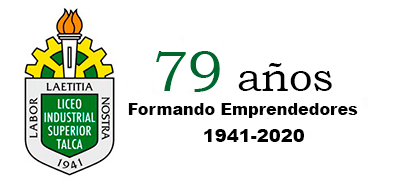  2° AÑO  BPROFESOR: HECTOR DANIEL BARRIA QUIROZ – CARLOS MARIN AMARO                 FECHA:…………NOMBRE DEL ALUMNO………………………………………………………CURSO 2° AÑO BUNIDAD REMEDIAL: MATERIALES Y HERRAMIENTAS USADAS EN INSTALACIONES  SANITARIASOBJETIVO DE LA UNIDAD REMEDIAL-.RECONOCER MATERIALES Y HERRAMIENTAS PROPIAS  DE LA ESPECIALIDAD INSTRUCCIONESEN EL AREA DE LA CONSTRUCCION, PARTICULARMENTE  EN LAS INSTALACIONES SANITARIAS UNO DE LOS MATERIALES  MAS UTILIZADOS   SON LAS CAÑERIAS DE COBRE SOBRE TODO EN LAS INSTALACIONES DE GAS Y AGUA.  UNA DE LAS RAZONES TECNICAS MAS IMPORTANTE  PARA ESTE USO ES LA RESISTENCIA  A LAS PRESIONES Y SU PLASTICIDAD EN LOS TRABAJOS A EJECUTARTEMA:EL COBRE ES UN MATERIAL NOBLE CUYA CARACTERISTICAS FISICAS  LO  HACEN   APROPIADO PARA  LA REALIZACION DE TUBOS  O CAÑERIAS DE 6 MTS( DIMENSION  NORMADA Y HABITUAL). ALGUNAS PROPIEDADES PRINCIPALES  SON: -GRAN MALEABILIDAD AL TRABAJO.-ALTA TRESISTENCIA A LA CORROSION.-EXPERIEMENTA BAJA  PERDIDA DE CARGA POR LA SUPERFICIE LISA DE SUS PAREDES INTERNAS.-POSEE CONSIDERABLE RESISTENCIA A LA PRESIONES INTERIORES.ALGUNAS VENTAJAS  DEL COBRE POR SOBRE ALGUNAS OTROS  MATERIALES-FACILIDAD Y RAPIDEZ   DE  LA PREPARACION  Y DE LA COLOCACION DEL TUBO. ELLO DEBIDO A LA MALEABILIDAD DEL METAL.-EJECUCION DE LAS UNIONES EN TIEMPO MINIMO UTILIZANDO FITTING SOLDADOS POR CAPILARIDAD.-EXCELENTE COMPORTAMIENTO  FRENTE A LA MAYORIA DE LOS MATERIALES DE LA CONSTRUCCION Y DE LOS FLUIDOS QUE TRANSPORTA.-EMPLEO DE PAREDES MAS DELGADAS , APROVECHANDO LA ALTA RESISTENCIA DEL TUBO DE COBRE A PRESIONES INTERIORES.- LAS CAÑERIAS DE COBRE SON  RESISTENTES  A LA CONGELACION  Y POR ENDE SU RESISTENCIA  MEJORA EN CLIMAS SEVEDOR O RIGUROSOS. SUMNISTRO.LOS TUBOS DE COBRE PUEDEN SER  SUMNISTRADOS EN  ROLLOS  DE 18 MTS , AUNQUE  LO NORMAL Y HABITUAL SEA  EN TIRAS DE  6 MTS Y DE 3 MT PARA EL CASO DEL RETAIL.ALGUNAS HERRAMIENTAS DE USO HABITUAL EN INSTALACIONES SANITARIAS SON.HUINCHA, NIVEL DE MANO, ARCO SIERRA, DESTORNILLADORES DE CRUZ Y PALETA, ALICATE  FOURD , TENAZA AJUSTABLE, LLAVES AJUSTABLE( FRANCESA), LLAVE STILLSON, LLAVE DE CADENA,  LLAVE CUELLO GANSO , CORTA TUBO, DOBLADORA MANUAL, EXPANDIDORES O ABOCINADORES, SOPLETES PORTATILES A GAS BUTANO, SOPLETES TURBO CON CILINDROS DE GAS, LIMAS Y LIMATONES , ESCARIADORES, NIVEL LASER, NIVEL TOPOGRAFICO,MARTILLOS Y COMBOS, PLOMADAS Y LIENZAS, TALADROS DE PERCUSION , ROTOMARTLLOS, DEMOLEDORES(KANGOS) PALA , PICOTA , CICEL PUNTOS  ETC.ACTIVIDAD.CLASIFIQUE EL LISTADO DE HERRAMIENTAS QUE SE ENTREGO, HAGA GRUPOS DE HERRAMIENTAS  CONSIDERANDO LO SIGUIENTE CATEGORIA:A-HERRAMIENTAS DE CORTE.B-HERRAMIENTAS DE GOLPE.C-HERRAMIENTAS DE MEDICION Y CONTROL.D-HERRAMIENTAS DE TRAZADOE-HERRAMIENTAS MICELANEAS (PARA AQUELLAS QUE NO CABEN EN UNA CATEGORIA ESPECIFICA)LUEGO ELIJA 2 HERRAMIENTAS POR CATEGORIA Y DIBUJELAS A TODO COLOR.(10 HERRAMIENTAS EN TOTAL). EN SU CUADERNO DE EXPLORACION VOCACIONAL ESTE TRABAJO SE PEDIRA UNA VEZ QUE SE REALICE EL INGRESO A CLASES O CUANDO LO INDIQUE EL LICEO  PARA GENERAR NOTAS PARCIALES.